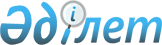 О внесении изменений и дополнений в постановление Правительства Республики Казахстан от 31 декабря 2010 года № 1507 "Об утверждении Стратегического плана Министерства труда и социальной защиты населения Республики Казахстан на 2011 - 2015 годы"Постановление Правительства Республики Казахстан от 29 декабря 2012 года № 1811

      Правительство Республики Казахстан ПОСТАНОВЛЯЕТ:



      1. Внести в постановление Правительства Республики Казахстан от 31 декабря 2010 года № 1507 «Об утверждении Стратегического плана Министерства труда и социальной защиты населения Республики Казахстан на 2011 – 2015 годы» (САПП Республики Казахстан, 2011 г., № 10-11, ст. 143) следующие изменения и дополнения:



      в Стратегическом плане Министерства труда и социальной защиты населения Республики Казахстан на 2011 – 2015 годы, утвержденном указанным постановлением:



      в разделе «3. Стратегические направления, цели, задачи, целевые индикаторы, мероприятия и показатели результатов»:



      в стратегическом направлении 3. «Обеспечение реализации трудовых прав граждан»:



      в цели 3.1. «Защита трудовых прав и улучшение условий безопасности и охраны труда»:



      в задаче 3.1.2. «Предупреждение и пресечение нарушений трудового законодательства»:



      мероприятия для достижения показателей прямых результатов дополнить строкой следующего содержания:«                                                                   »;

      в задаче 3.2.3. «Содействие развитию социального партнерства»:



      в мероприятиях для достижения показателей прямых результатов строку:«                                                                    »

      изложить в следующей редакции:«                                                                   »;

      дополнить строкой следующего содержания:«                                                                   »;

      в стратегическом направлении 4. «Содействие повышению благосостояния населения»:



      в цели 4.1. «Повышение уровня жизни населения»:



      в целевых индикаторах:



      строки:«                                                                    »

      изложить в следующей редакции:«                                                                   »;

      в задаче 4.1.1. «Содействие росту заработной платы»:



      в показателях прямых результатов строки:«                                                                    »

      изложить в следующей редакции:«                                                                   »;

      в задаче 4.1.2. «Обеспечение адекватности социального обеспечения»:



      в показателях прямых результатов строки:«                                                                  »

      изложить в следующей редакции:«                                                                   »;

      в задаче 4.1.3. «Усиление адресности оказания социальной помощи»:



      в показателях прямых результатов строки:«                                                                    »

      изложить в следующей редакции:«                                                                   »;

      в стратегическом направлении 5. «Формирование эффективной системы социальной поддержки уязвимых категорий населения»:



      в цели 5.1. «Повышение эффективности социальной поддержки»:



      в целевых индикаторах строку:«                                                                    »

      изложить в следующей редакции:«                                                                   »;

      в задаче 5.1.1. «Развитие системы оказания специальных социальных услуг»:



      в показателях прямых результатов строки:«                                                                    »

      изложить в следующей редакции:«                                                                   »;

      в задаче 5.1.2. «Развитие системы реабилитации инвалидов»:



      в мероприятиях для достижения показателей прямых результатов строку:«                                                                    »      исключить;



      в разделе «7. Бюджетные программы»:



      в подразделе «Бюджетные программы»:



      в бюджетной программе 001 «Формирование государственной политики в области труда, занятости, социальной защиты населения»:



      в показателях прямого результата строку:«                                                             »

      изложить в следующей редакции:«                                                                   »;

      в показателях эффективности:



      в графе «2012 год» строки «Средние затраты на содержание одной единицы штатной численности» цифры «2 431» заменить цифрами «2 275»;



      строку:«                                                                    »

      изложить в следующей редакции:«                                                                   »;      в графе «2012 год» строки «Объем бюджетных расходов» цифры «3 167 337» заменить цифрами «2 975 308»;

      в бюджетной программе 002 «Социальное обеспечение отдельных категорий граждан»:

      в графе «2012 год»:

      в показателях прямого результата:

      в строке «Среднегодовая численность получателей» цифры «4 371 206» заменить цифрами «4 361 859»;

      в строке «солидарной пенсии» цифры «1 760 134» заменить цифрами «1 752 517»;

      в строке «государственного базового пособия по инвалидности» цифры «473 572» заменить цифрами «470 924»;

      в строке «государственного базового пособия по случаю потери кормильца» цифры «186 472» заменить цифрами «187 390»;

      в показателях эффективности:

      в строке «Средний размер солидарных пенсий» цифры «30 400» заменить цифрами «30 000»;

      в строке «объем бюджетных расходов» цифры «983 225 691» заменить цифрами «974 084 479»;

      в бюджетной программе 003 «Специальные государственные пособия»:

      в графе «2012 год»:

      в показателях прямого результата:

      в строке «Среднегодовая численность получателей специальных государственных пособий» цифры «1 307 742» заменить цифрами «1 302 796»;

      в строке «объем бюджетных расходов» цифры «76 591 340» заменить цифрами «75 692 717»;

      в бюджетной программе 005 «Государственные пособия семьям, имеющим детей»:

      в графе «2012 год»:

      в показателях прямого результата:

      в строке «Среднегодовая численность получателей государственных пособий» цифры «569 628» заменить цифрами «571 981»;

      в строке «по уходу за ребенком до одного года» цифры «146 300» заменить цифрами «148 653»;

      в показателях эффективности:

      в строке «Средний размер пособия по уходу за ребенком» цифры «15 943» заменить цифрами «13 867»;

      в строке «объем бюджетных расходов» цифры «59 902 296» заменить цифрами «57 383 792»;

      в бюджетной программе 006 «Оказание социальной помощи оралманам»:

      в графе «2012 год»:

      в показателях прямого результата:

      в строке «Количество оралманов, обратившихся за выплатой единовременных пособий и компенсаций» цифры «10,0» заменить цифрами «1,7»;

      в показателях эффективности:

      в строке «Средний размер единовременного пособия семьям оралманов» цифры «214 951» заменить цифрами «202 923»;

      в строке «объем бюджетных расходов» цифры «9 200 239» заменить цифрами «1 300 000»;

      в бюджетной программе 008 «Услуги по информационно-аналитическому обеспечению по базе занятости бедности»:

      в графе «2012 год»:

      в показателях прямого результата:

      в строке «Количество обрабатываемой информации, в том числе» цифры «7 801» заменить цифрами «8 662»;

      в строке «по базе занятости» цифры «2 077» заменить цифрами «2 940»;

      в показателях эффективности:

      в строке «Средняя стоимость одной единицы обрабатываемой информации» цифры «16,58» заменить цифрами «16,50»;

      в строке «объем бюджетных расходов» цифры «129 344» заменить цифрами «142 923»;

      в бюджетной программе 010 «Целевые текущие трансферты областным бюджетам, бюджетам городов Астаны и Алматы на предоставление специальных социальных услуг»:

      в графе «2012 год»:

      в показателях прямого результата:

      в строке «Количество граждан, охваченных специальными социальными услугами в:» цифры «37 787» заменить цифрами «35 939»;

      в строке «медико-социальных учреждениях для детей с нарушением опорно-двигательного аппарата» цифры «367» заменить цифрами «338»;

      в строке «медико-социальных учреждениях общего типа» цифры «7 473» заменить цифрами «7 413»;

      в строке «отделениях социальной помощи на дому для престарелых, инвалидов, в том числе детей-инвалидов» цифры «25 782» заменить цифрами «20 690»;

      в строке «Количество граждан, обслуженных в отделениях дневного пребывания в медико-социальных учреждениях» цифры «790» заменить цифрами «765»;

      в показателях эффективности:

      в строке «медико-социальных учреждениях для детей с нарушением опорно-двигательного аппарата» цифры «512,9» заменить цифрами «595,8»;

      в строке «медико-социальных учреждениях общего типа» цифры «242,8» заменить цифрами «213,6»;

      в строке «отделениях социальной помощи на дому для престарелых, инвалидов, в том числе детей-инвалидов» цифры «88,7» заменить цифрами «146,2»;

      в строке «Средняя стоимость услуг неправительственными организациями на одного человека в день за счет целевых трансфертов» цифры «721» заменить цифрами «680,5»;

      в строке «Средняя стоимость услуг на одного человека в день за счет целевых трансфертов в отделениях дневного пребывания в медико-социальных учреждениях» цифры «1 539,7» заменить цифрами «1 550»;

      в строке «объем бюджетных расходов» цифры «2 209 002» заменить цифрами «2 109 347»;

      в бюджетной программе 011 «Услуги по обеспечению выплаты пенсий и пособий»:

      в графе «2012 год»:

      в показателях прямого результата:

      в строке «Количество оказанных государственных услуг лицам, имеющим право на получение социальных выплат» цифры «6 307 878» заменить цифрами «6 561 521»;

      в показателях качества:

      в строке «Удельный вес административных затрат ГЦВП в общем объеме обслуживаемых финансовых потоков» цифры «0,79» заменить цифрами «0,7»;

      в строке «объем бюджетных расходов» цифры «19 315 457» заменить цифрами «18 613 709»;

      в бюджетной программе 013 «Возмещение за вред, причиненный жизни и здоровью, возложенное судом на государство, в случае прекращения деятельности юридического лица»:

      в графе «2012 год»:

      в показателях прямого результата:

      в строке «Количество судебных исков, по которым осуществлена выплата» цифры «140» заменить цифрами «52»;

      в строке «Количество получателей выплат за вред, причиненный жизни и здоровью, возложенное судом на государство, в случае прекращения деятельности юридического лица гражданам, достигшим 70-летнего возраста» цифры «1 004» заменить цифрами «846»;

      в показателях эффективности:

      в строке «за вред, причиненный жизни и здоровью, возложенное судом на государство» цифры «1 429» заменить цифрами «1 154»;

      в строке «за вред, причиненный жизни и здоровью, возложенное судом на государство, в случае прекращения деятельности юридического лица гражданам, достигшим 70-летнего возраста» цифры «41,3» заменить цифрами «23,6»;

      в строке «объем бюджетных расходов» цифры «697 930» заменить цифрами «299 713»;

      в бюджетной программе 014 «Капитальные расходы Министерства труда и социальной защиты населения Республики Казахстан»:

      в графе «2012 год»:

      в показателях прямого результата:

      в строке «Количество приобретенной вычислительной и информационной техники, бытовой техники, оргтехники, медицинского и прочего оборудования» цифры «1 976» заменить цифрами «1 834»;

      в строке «Количество приобретенной офисной мебели» цифры «339» заменить цифрами «341»;

      в строке «Количество приобретенных нематериальных активов» цифры «352» заменить цифрами «358»;

      в показателях эффективности строку:«                                                                    »

      изложить в следующей редакции:«                                                                   »;      в графе «2012 год» строки «объем бюджетных расходов» цифры «286 911» заменить цифрами «252 269»;

      в бюджетной программе 015 «Капитальные расходы организаций социальной защиты на республиканском уровне»:

      в графе «2012 год»:

      в показателях прямого результата:

      в строке «Количество приобретенной вычислительной, информационной техники и прочего оборудования» цифры «1 392» заменить цифрами «1 648»;

      в строке «Количество приобретенных нематериальных активов» цифры «2342» заменить цифрами «3 000»;

      в показателях конечного результата: 

      в строке «материально-техническое» цифры «77» заменить цифрами «78»;

      в строке «информационно-техническое» цифры «80» заменить цифрами «82»;

      в показателях эффективности:

      в строке «Обновление парка вычислительной техники и серверного оборудования» цифры «23» заменить цифрами «17»;

      в строке «объем бюджетных расходов» цифры «574 090» заменить цифрами «555 181»;

      в бюджетной программе 016 «Услуги по методологическому обеспечению оказания инвалидам протезно-ортопедической помощи»:

      в графе «2012 год»:

      в показателях прямого результата:

      в строке «1. Протезирование инвалидов с особо сложными и атипичными видами увечья, а также первичное протезирование» цифры «70» заменить цифрами «75»;

      в строке «объем бюджетных расходов» цифры «30 932» заменить цифрами «33 932»;

      в бюджетной программе 019 «Кредитование областных бюджетов, бюджетов городов Астаны и Алматы на содействие развитию предпринимательства на селе в рамках Программы занятости 2020»:

      в графе «2012 год»:

      в показателях прямого результата:

      в строке «Количество выданных микрокредитов» слово и цифры «до 8,1» заменить словом и цифрами «до 6,1»;

      в показателях эффективности:

      в строке «Средний размер микрокредита» цифры «1 490» заменить цифрами «2 160»;

      в строке «объем бюджетных расходов» цифры «12 149 305» заменить цифрами «12 368 305»;

      в бюджетной программе 033 «Развитие автоматизированной информационной системы Государственного центра по выплате пенсий и Единой информационной системы социально-трудовой сферы»:

      в графе «2012 год»:

      в строке «объем бюджетных расходов» цифры «234 913» заменить цифрами «231 000»;

      в бюджетной программе 128 «Реализация мероприятий в рамках Программы занятости 2020»:

      в графе «2012 год»:

      в показателях прямого результата:

      в строке «Содействие развитию предпринимательства на селе» цифры «8 151» заменить цифрами «6 769»;

      в строке «Повышение мобильности трудовых ресурсов» цифры «14 674» заменить цифрами «11 807»;

      в строке «Переселение из населенных пунктов с низким экономическим потенциалом» цифры «12 850» заменить цифрами «9 078»;

      в строке «объем бюджетных расходов» цифры «50 193 441» заменить цифрами «45 278 878»;



      в подразделе «Свод бюджетных расходов»:

      в графе «2012 год»:

      в строке «Всего бюджетных расходов» цифры «1 219 139 128» заменить цифрами «1 192 552 453»;

      в строке «1. Текущие бюджетные программы» цифры «1 205 734 636» заменить цифрами «1 178 932 874»;

      в строке 001 «Формирование государственной политики в области труда, занятости, социальной защиты населения» цифры «3 167 337» заменить цифрами «2 975 308»;

      в строке 002 «Социальное обеспечение отдельных категорий граждан» цифры «983 225 691» заменить цифрами «974 084 479»;

      в строке 003 «Специальные государственные пособия» цифры «76 591 340» заменить цифрами «75 692 717»;

      в строке 005 «Государственные пособия семьям, имеющим детей» цифры «59 902 296» заменить цифрами «57 383 792»;

      в строке 006 «Оказание социальной помощи оралманам» цифры «9 200 239» заменить цифрами «1 300 000»;

      в строке 008 «Услуги по информационно-аналитическому обеспечению по базе занятости и бедности» цифры «129 344» заменить цифрами «142 923»;

      в строке 010 «Целевые текущие трансферты областным бюджетам, бюджетам городов Астаны и Алматы на предоставление специальных социальных услуг» цифры «2 209 002» заменить цифрами «2 109 347»;

      в строке 011 «Услуги по обеспечению выплаты пенсий и пособий» цифры «19 315 457» заменить цифрами «18 613 709»;

      в строке 013 «Возмещение за вред, причиненный жизни и здоровью, возложенное судом на государство в случае прекращения деятельности юридического лица» цифры «697 930» заменить цифрами «299 713»;

      в строке 014 «Капитальные расходы Министерства труда и социальной защиты населения РК» цифры «286 911» заменить цифрами «252 269»;

      в строке 015 «Капитальные расходы организаций социальной защиты на республиканском уровне» цифры «574 090» заменить цифрами «555 181»;

      в строке 016 «Капитальные расходы организаций социальной защиты на республиканском уровне» цифры «30 932» заменить цифрами «33 932»;

      в строке 128 «Реализация мероприятий в рамках Программы занятости 2020» цифры «50 193 441» заменить цифрами «45 278 878»;

      в строке «2. Бюджетные программы развития» цифры «13 404 492» заменить цифрами «13 619 579»;

      в строке 019 «Кредитование областных бюджетов, бюджетов городов Астаны и Алматы на содействие развитию предпринимательства на селе в рамках Программы занятости 2020» цифры «12 149 305» заменить цифрами «12 368 305»;

      в строке 033 «Развитие автоматизированной информационной системы Государственного центра по выплате пенсий и Единой информационной системы социально-трудовой сферы» цифры «234 913» заменить цифрами «231 000».



      2. Настоящее постановление вводится в действие со дня подписания и подлежит официальному опубликованию.      Премьер-Министр

      Республики Казахстан                       С. Ахметов
					© 2012. РГП на ПХВ «Институт законодательства и правовой информации Республики Казахстан» Министерства юстиции Республики Казахстан
				5. Разработка и реализация Плана мероприятий по организации правового всеобуча граждан основам трудового законодательства в Республике Казахстанхххх4. Проведение системных организационных и информационных мероприятий для управления и разрешения конфликтных ситуаций в социально-трудовой сфере ххххх4. Проведение системных организационных и информационных мероприятий для управления и разрешения конфликтных ситуаций в социально-трудовой сфере (реализация Комплексного плана по предупреждению социальной напряженности и разрешению социально-трудовых конфликтов)ххххх6. Разработка и принятие Закона Республики Казахстан «О профессиональных союзах» (новая редакция)»хх1. Доля населения, с доходами ниже величины прожиточного минимумаофиц. дан.%8,26,56,46,36,26,16,02. Совокупный коэффициент замещения дохода пенсионными выплатами, в том числе:офиц. дан.%- без учета НП37,640,941,844,143,842,041,5- с учетом НП40,243,744,547,046,845,344,91. Доля населения, с доходами ниже величины прожиточного минимумаофиц. дан.%8,26,56,45,26,26,16,02. Совокупный коэффициент замещения дохода пенсионными выплатами, в том числе:офиц. дан.%- без учета НП37,640,941,84343,842,041,5- с учетом НП40,243,744,545,846,845,344,93. Соотношение среднемесячной заработной платы гражданских служащих к среднемесячной заработной плате по экономике в целомстат. данные%64,966,972,774,676,179,180,74. Динамика среднего размера заработной платы гражданских служащих (по отношению к предыдущему году)офиц. данные%125118,51151001001221075. Соотношение:

- минимального размера пенсии;офиц. данные%72,082,6100,3100,3102,2104,1106,0- средних размеров ГСП,

к величине прожиточного минимумаофиц. данные%96,097,9101,299,499,599,199,03. Соотношение среднемесячной заработной платы гражданских служащих к среднемесячной заработной плате по экономике в целомстат. данные%64,966,972,773,876,179,180,74. Динамика среднего размера заработной платы гражданских служащих (по отношению к предыдущему году)офиц. данные%125118,51151001001221075. Соотношение:

- минимального размера пенсии;офиц. данные%72,082,6100,3100,3102,2104,1106,0- средних размеров ГСП,

к величине прожиточного минимумаофиц. данные%96,097,9101,297,899,599,199,01. Удельный вес в совокупной пенсии:

- базовой пенсионной выплаты (из Центра)офиц. дан.%22,620,320,921,120,920,220,120,0- солидарной пенсии (из Центра)70,973,373,072,77373,472,672,5- накопительной пенсии (из НПФ)6,56,46,06,26,16,47,37,51. Удельный вес в совокупной пенсии:

- базовой пенсионной выплаты (из Центра)офиц. дан.%22,620,320,921,120,220,120,0- солидарной пенсии (из Центра)70,973,373,072,773,472,672,5- накопительной пенсии (из НПФ)6,56,46,06,26,47,37,51. Доля семей, получающих государственные детские пособия (ГДП) в общей численности семей, проживающих ниже ПМофиц. дан.%7385,487,087,688,489,489,92. Доля семей, получающих АСП в общей численности семей, проживающих ниже ПМофиц. дан.%15,515,715,314,313,412,5171. Доля семей, получающих государственные детские пособия (ГДП) в общей численности семей, проживающих ниже ПМофиц. дан.%7385,487,080,488,489,489,92. Доля семей, получающих АСП в общей численности семей, проживающих ниже ПМофиц. дан.%15,515,715,39,413,412,5171. Удельный вес лиц, охваченных оказанием специальных социальных услуг (в общей численности лиц, нуждающихся в их получении)офиц. дан.%53,944,557,562,469,067,369,11. Удельный вес лиц, охваченных оказанием специальных социальных услуг (в общей численности лиц, нуждающихся в их получении)офиц. дан.%53,944,557,579,569,067,369,11. Доля лиц, получающих специальные социальные услуги (от общего количества получателей услуг) в условиях:

- стационараофиц. дан.%28,227,626,725,825,52524,1- полустационара1,05,77,98,79,511,212,2- на дому 68,863,562,061,961,460,160,22. Доля лиц, охваченных специальными социальными услугами, предоставляемыми субъектами частного сектора (в том числе, неправительственными организациями)офиц. дан.%3,15,24,46,189,310,51. Доля лиц, получающих специальные социальные услуги (от общего количества получателей услуг) в условиях:

- стационара офиц. дан.%28,227,626,724,325,52524,1- полустационара1,05,77,97,69,511,212,2- на дому68,863,562,062,061,460,160,22. Доля лиц, охваченных специальными социальными услугами, предоставляемыми субъектами частного сектора (в том числе, неправительственными организациями)офиц. дан.%3,15,24,44,289,310,55. Создание ГУ «Республиканская медико-социальная экспертная комиссия»хххКоличество проведенных исследований в области труда, занятости, социальной защиты населенияшт.677632Количество проведенных исследований в области труда, занятости, социальной защиты населения и услуг в рамках государственного социального заказашт.677532Средний объем затрат на

единицу исследованиятыс. тенге5 43611 42914 84013 94723 88338 332Средний объем затрат на

единицу исследования и услуг в рамках государственного социального заказатыс. тенге5 43611 42914 84013 94723 88338 332Средняя стоимость затрат на капитальный ремонт зданий, помещений и сооруженийтыс. тенге37,0Средняя стоимость затрат за 1 кв. метр капитального ремонта зданий, помещений и сооруженийтыс. тенге37,0